Prüfungsreferat der Naturwissenschaftlichen Fakultät Bekanntgabe der 2. Gutachterin/des 2. Gutachters zur Dissertation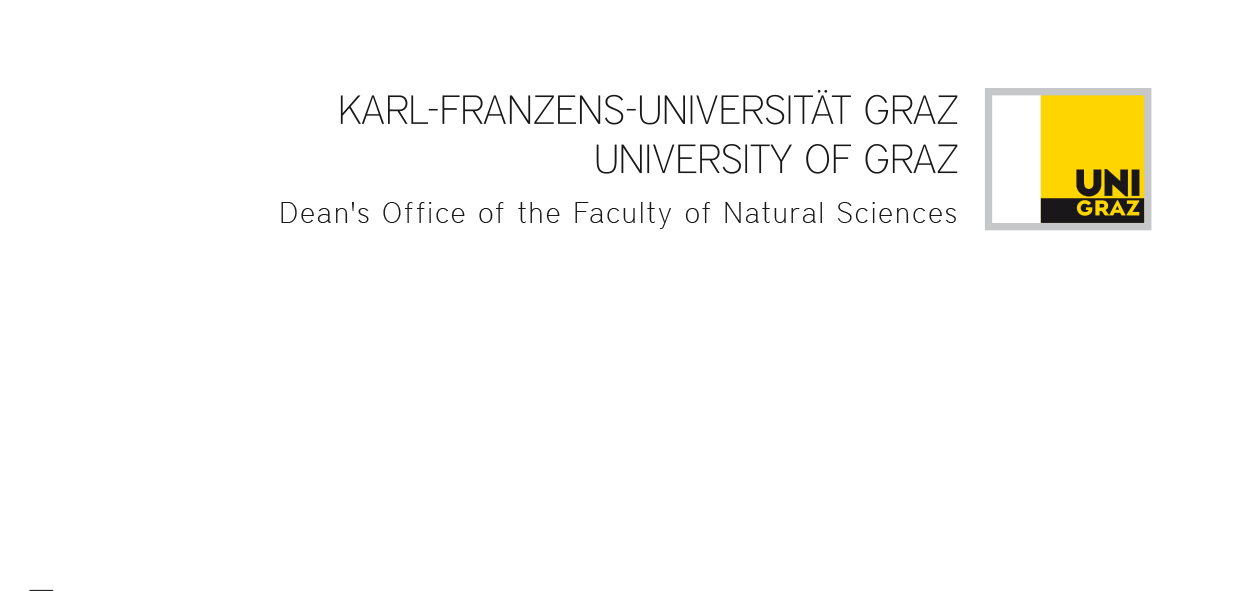 Supplement form for the announcement of the 2nd reviewer of the Doctoral thesisBitte Seite 2 beachten! / Please note page two!*Datenschutzerklärung/Declaration regarding the disclosure duty: https://nawi.uni-graz.at/index.php?id=6244Bitte füllen Sie das Formular aus! / Please complete the form!Bitte füllen Sie das Formular aus! / Please complete the form!Bitte füllen Sie das Formular aus! / Please complete the form!Bitte füllen Sie das Formular aus! / Please complete the form!Bitte füllen Sie das Formular aus! / Please complete the form!Bitte füllen Sie das Formular aus! / Please complete the form!Matrikelnummer 
Registration numberStudienkennzahlCurriculum numberUB 796/600/     StudienplanversionCurriculum versionBezeichnung des DoktoratsstudiumsName of the doctoral programmeBezeichnung des DoktoratsstudiumsName of the doctoral programmeFamilienname, Vorname(n)
Last name, First name(s)Familienname, Vorname(n)
Last name, First name(s)Die zweitbegutachtende Person muss habilitiert sein.The 2nd reviewer of needs to have a postdoctoral lecturing qualification (Habilitation).Die zweitbegutachtende Person muss habilitiert sein.The 2nd reviewer of needs to have a postdoctoral lecturing qualification (Habilitation).Die zweitbegutachtende Person muss habilitiert sein.The 2nd reviewer of needs to have a postdoctoral lecturing qualification (Habilitation).Die zweitbegutachtende Person muss habilitiert sein.The 2nd reviewer of needs to have a postdoctoral lecturing qualification (Habilitation).Die zweitbegutachtende Person muss habilitiert sein.The 2nd reviewer of needs to have a postdoctoral lecturing qualification (Habilitation).Die zweitbegutachtende Person muss habilitiert sein.The 2nd reviewer of needs to have a postdoctoral lecturing qualification (Habilitation).Im Falle einer kumulativen Dissertation darf die zweitbegutachtende Person nicht Co-Autorin oder Co-Autor einer enthaltenen Publikation sein.In case of a cumulative Doctoral thesis the 2nd reviewer is not allowed to be a co-author of the publications.Im Falle einer kumulativen Dissertation darf die zweitbegutachtende Person nicht Co-Autorin oder Co-Autor einer enthaltenen Publikation sein.In case of a cumulative Doctoral thesis the 2nd reviewer is not allowed to be a co-author of the publications.Im Falle einer kumulativen Dissertation darf die zweitbegutachtende Person nicht Co-Autorin oder Co-Autor einer enthaltenen Publikation sein.In case of a cumulative Doctoral thesis the 2nd reviewer is not allowed to be a co-author of the publications.Im Falle einer kumulativen Dissertation darf die zweitbegutachtende Person nicht Co-Autorin oder Co-Autor einer enthaltenen Publikation sein.In case of a cumulative Doctoral thesis the 2nd reviewer is not allowed to be a co-author of the publications.Im Falle einer kumulativen Dissertation darf die zweitbegutachtende Person nicht Co-Autorin oder Co-Autor einer enthaltenen Publikation sein.In case of a cumulative Doctoral thesis the 2nd reviewer is not allowed to be a co-author of the publications.Im Falle einer kumulativen Dissertation darf die zweitbegutachtende Person nicht Co-Autorin oder Co-Autor einer enthaltenen Publikation sein.In case of a cumulative Doctoral thesis the 2nd reviewer is not allowed to be a co-author of the publications.Es dürfen nicht alle begutachtenden Personen im gleichen Institut (bei Großinstituten im gleichen Institutsbereich) der Uni Graz tätig sein. Eine begutachtende Person soll von außerhalb der Universität Graz kommen. / Not all of the reviewing people can be from the same institute or institutional branches of the University of Graz. One of the reviewers should be from another University.Es dürfen nicht alle begutachtenden Personen im gleichen Institut (bei Großinstituten im gleichen Institutsbereich) der Uni Graz tätig sein. Eine begutachtende Person soll von außerhalb der Universität Graz kommen. / Not all of the reviewing people can be from the same institute or institutional branches of the University of Graz. One of the reviewers should be from another University.Es dürfen nicht alle begutachtenden Personen im gleichen Institut (bei Großinstituten im gleichen Institutsbereich) der Uni Graz tätig sein. Eine begutachtende Person soll von außerhalb der Universität Graz kommen. / Not all of the reviewing people can be from the same institute or institutional branches of the University of Graz. One of the reviewers should be from another University.Es dürfen nicht alle begutachtenden Personen im gleichen Institut (bei Großinstituten im gleichen Institutsbereich) der Uni Graz tätig sein. Eine begutachtende Person soll von außerhalb der Universität Graz kommen. / Not all of the reviewing people can be from the same institute or institutional branches of the University of Graz. One of the reviewers should be from another University.Es dürfen nicht alle begutachtenden Personen im gleichen Institut (bei Großinstituten im gleichen Institutsbereich) der Uni Graz tätig sein. Eine begutachtende Person soll von außerhalb der Universität Graz kommen. / Not all of the reviewing people can be from the same institute or institutional branches of the University of Graz. One of the reviewers should be from another University.Es dürfen nicht alle begutachtenden Personen im gleichen Institut (bei Großinstituten im gleichen Institutsbereich) der Uni Graz tätig sein. Eine begutachtende Person soll von außerhalb der Universität Graz kommen. / Not all of the reviewing people can be from the same institute or institutional branches of the University of Graz. One of the reviewers should be from another University.Bitte lassen Sie folgenden Abschnitt von der zweibegutachtenden Person ausfüllen.Please let the 2nd reviewer of the Doctoral thesis complete the following boxes.Bitte lassen Sie folgenden Abschnitt von der zweibegutachtenden Person ausfüllen.Please let the 2nd reviewer of the Doctoral thesis complete the following boxes.Bitte lassen Sie folgenden Abschnitt von der zweibegutachtenden Person ausfüllen.Please let the 2nd reviewer of the Doctoral thesis complete the following boxes.Bitte lassen Sie folgenden Abschnitt von der zweibegutachtenden Person ausfüllen.Please let the 2nd reviewer of the Doctoral thesis complete the following boxes.Bitte lassen Sie folgenden Abschnitt von der zweibegutachtenden Person ausfüllen.Please let the 2nd reviewer of the Doctoral thesis complete the following boxes.Bitte lassen Sie folgenden Abschnitt von der zweibegutachtenden Person ausfüllen.Please let the 2nd reviewer of the Doctoral thesis complete the following boxes.Familienname, Vorname(n)
Last name, First name(s)Familienname, Vorname(n)
Last name, First name(s)Akademische TitelUniversity degree(s)Akademische TitelUniversity degree(s)Fach der LehrbefugnisSubject of teaching qualificationFach der LehrbefugnisSubject of teaching qualificationWeitere Daten der zweitbegutachtenden Person / Further data of the 2nd reviewerWeitere Daten der zweitbegutachtenden Person / Further data of the 2nd reviewerWeitere Daten der zweitbegutachtenden Person / Further data of the 2nd reviewerWeitere Daten der zweitbegutachtenden Person / Further data of the 2nd reviewerSollten Sie schon einmal als (Mit-)BetreuerIn oder GutachterIn an der Universität Graz tätig gewesen sein, sind nachfolgende Daten bereits bekannt und müssen nicht noch einmal ausgefüllt werden. Sollten Sie Ihre Daten nicht auf diesem Formular bekanntgeben wollen, bitte wir um eine E-Mail an nawi.pruefref@uni-graz.at. Bitte unterschreiben Sie das Dokument!If you have already served as a (co-)supervisor or reviewer at the University of Graz it is not required to complete the following boxes. If you should have concerns to provide your data on this form please contact nawi.pruefref@uni-graz.at. 
Please sign the document anyway!Sollten Sie schon einmal als (Mit-)BetreuerIn oder GutachterIn an der Universität Graz tätig gewesen sein, sind nachfolgende Daten bereits bekannt und müssen nicht noch einmal ausgefüllt werden. Sollten Sie Ihre Daten nicht auf diesem Formular bekanntgeben wollen, bitte wir um eine E-Mail an nawi.pruefref@uni-graz.at. Bitte unterschreiben Sie das Dokument!If you have already served as a (co-)supervisor or reviewer at the University of Graz it is not required to complete the following boxes. If you should have concerns to provide your data on this form please contact nawi.pruefref@uni-graz.at. 
Please sign the document anyway!Sollten Sie schon einmal als (Mit-)BetreuerIn oder GutachterIn an der Universität Graz tätig gewesen sein, sind nachfolgende Daten bereits bekannt und müssen nicht noch einmal ausgefüllt werden. Sollten Sie Ihre Daten nicht auf diesem Formular bekanntgeben wollen, bitte wir um eine E-Mail an nawi.pruefref@uni-graz.at. Bitte unterschreiben Sie das Dokument!If you have already served as a (co-)supervisor or reviewer at the University of Graz it is not required to complete the following boxes. If you should have concerns to provide your data on this form please contact nawi.pruefref@uni-graz.at. 
Please sign the document anyway!Sollten Sie schon einmal als (Mit-)BetreuerIn oder GutachterIn an der Universität Graz tätig gewesen sein, sind nachfolgende Daten bereits bekannt und müssen nicht noch einmal ausgefüllt werden. Sollten Sie Ihre Daten nicht auf diesem Formular bekanntgeben wollen, bitte wir um eine E-Mail an nawi.pruefref@uni-graz.at. Bitte unterschreiben Sie das Dokument!If you have already served as a (co-)supervisor or reviewer at the University of Graz it is not required to complete the following boxes. If you should have concerns to provide your data on this form please contact nawi.pruefref@uni-graz.at. 
Please sign the document anyway!Staatsbürgerschaft, falls kein Dienstverhältnis zur Uni Graz besteht Citizenship if you are not an employee of the University of GrazStaatsbürgerschaft, falls kein Dienstverhältnis zur Uni Graz besteht Citizenship if you are not an employee of the University of GrazStaatsbürgerschaft, falls kein Dienstverhältnis zur Uni Graz besteht Citizenship if you are not an employee of the University of GrazSozialversicherungsnummer, falls vorhanden und kein Dienstverhältnis zur Uni Graz besteht / Insurance number, if existing and if there is no employment to the University of GrazSozialversicherungsnummer, falls vorhanden und kein Dienstverhältnis zur Uni Graz besteht / Insurance number, if existing and if there is no employment to the University of GrazSozialversicherungsnummer, falls vorhanden und kein Dienstverhältnis zur Uni Graz besteht / Insurance number, if existing and if there is no employment to the University of GrazGeburtsdatum, falls kein Dienstverhältnis zur Uni Graz bestehtDate of birth (day/month/year) if you are not an employee of the University of GrazGeburtsdatum, falls kein Dienstverhältnis zur Uni Graz bestehtDate of birth (day/month/year) if you are not an employee of the University of GrazGeburtsdatum, falls kein Dienstverhältnis zur Uni Graz bestehtDate of birth (day/month/year) if you are not an employee of the University of GrazBeamte/Beamter/Civil servantBeamte/Beamter/Civil servantBeamte/Beamter/Civil servant   Ja/Yes        Nein/NoBildungseinrichtung, an welcher die Person tätig istInstitute or research facility Homepage-Adresse der BildungseinrichtungHomepage of the institute or research facilityE-Mail-AdresseEmail addressDie zweitbegutachtende Person erhält kein hartgebundenes Exemplar der Dissertation vom Prüfungsreferat, wenn diese ein Dienstverhältnis außerhalb der Uni Graz, Technische Universität Graz oder Medizinischen Universität Graz aufweist. In diesem Fall obliegt der studierenden Person die Übermittlung der hartgebundenen Arbeit.The 2nd reviewer gets no hardcopy version of the Doctoral thesis by the Prüfungsreferat when this person is not from the University of Graz, Technical of University of Graz or Medical University of Graz. The student has to send the hardcopy Doctoral thesis on her/his own.Die zweitbegutachtende Person erhält kein hartgebundenes Exemplar der Dissertation vom Prüfungsreferat, wenn diese ein Dienstverhältnis außerhalb der Uni Graz, Technische Universität Graz oder Medizinischen Universität Graz aufweist. In diesem Fall obliegt der studierenden Person die Übermittlung der hartgebundenen Arbeit.The 2nd reviewer gets no hardcopy version of the Doctoral thesis by the Prüfungsreferat when this person is not from the University of Graz, Technical of University of Graz or Medical University of Graz. The student has to send the hardcopy Doctoral thesis on her/his own.Die zweitbegutachtende Person erhält kein hartgebundenes Exemplar der Dissertation vom Prüfungsreferat, wenn diese ein Dienstverhältnis außerhalb der Uni Graz, Technische Universität Graz oder Medizinischen Universität Graz aufweist. In diesem Fall obliegt der studierenden Person die Übermittlung der hartgebundenen Arbeit.The 2nd reviewer gets no hardcopy version of the Doctoral thesis by the Prüfungsreferat when this person is not from the University of Graz, Technical of University of Graz or Medical University of Graz. The student has to send the hardcopy Doctoral thesis on her/his own.Die zweitbegutachtende Person erhält kein hartgebundenes Exemplar der Dissertation vom Prüfungsreferat, wenn diese ein Dienstverhältnis außerhalb der Uni Graz, Technische Universität Graz oder Medizinischen Universität Graz aufweist. In diesem Fall obliegt der studierenden Person die Übermittlung der hartgebundenen Arbeit.The 2nd reviewer gets no hardcopy version of the Doctoral thesis by the Prüfungsreferat when this person is not from the University of Graz, Technical of University of Graz or Medical University of Graz. The student has to send the hardcopy Doctoral thesis on her/his own.Unterschrift der zweitbegutachtenden Person*Signature of the 2nd reviewer of the Doctoral thesis*Unterschrift der zweitbegutachtenden Person*Signature of the 2nd reviewer of the Doctoral thesis*Stellungnahme der Studiendekanin oder des Studiendekans zur zweitbegutachtenden Person der Dissertation/
Statement of the Dean of Studies regarding to the 2nd reviewer of the Doctoral thesisStellungnahme der Studiendekanin oder des Studiendekans zur zweitbegutachtenden Person der Dissertation/
Statement of the Dean of Studies regarding to the 2nd reviewer of the Doctoral thesisStellungnahme der Studiendekanin oder des Studiendekans zur zweitbegutachtenden Person der Dissertation/
Statement of the Dean of Studies regarding to the 2nd reviewer of the Doctoral thesisStellungnahme der Studiendekanin oder des Studiendekans zur zweitbegutachtenden Person der Dissertation/
Statement of the Dean of Studies regarding to the 2nd reviewer of the Doctoral thesis Positiv/Positive Positiv/Positive Positiv/Positive Positiv/Positive Negativ/Negative 
Begründung/Reason:       Negativ/Negative 
Begründung/Reason:       Negativ/Negative 
Begründung/Reason:       Negativ/Negative 
Begründung/Reason:      Unterschrift der Studiendekanin oder des StudiendekansSignature of the Dean of StudiesUnterschrift der Studiendekanin oder des StudiendekansSignature of the Dean of StudiesUnterschrift der Studiendekanin oder des StudiendekansSignature of the Dean of StudiesUnterschrift der Studiendekanin oder des StudiendekansSignature of the Dean of Studies